COST ACTION 17104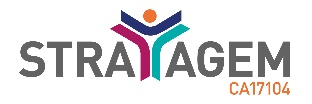 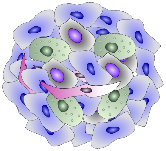 Annual training school – 20203D cell models – a powerful tool to study MDRStrataCellTraining School StrataCell 2020 Application FORMTo apply for the training school StrataCell 5th-6th November 2020, please complete the details below:First Name:Family Name:Email:Institution:Country:Title of PhD if applicable:PhD/MSc Topic (max. 500 words):How this Training school can contribute to your future career?Are you or members from your lab participating in COST Action CA17104?